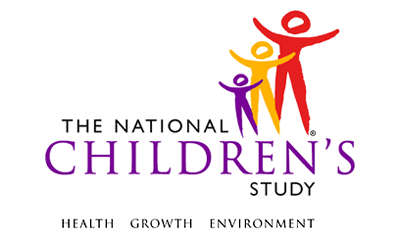 9M Questionnaire - Child*This instrument is OMB-approved for multi-mode administration but this version of the instrument is designed for administration in this/these mode(s) only.This page intentionally left blank.9M Questionnaire - ChildTABLE OF CONTENTSGENERAL PROGRAMMER INSTRUCTIONS:	1CHILD DEVELOPMENT	3HEALTH CARE	9This page intentionally left blank.9M Questionnaire - ChildGENERAL PROGRAMMER INSTRUCTIONS:WHEN PROGRAMMING INSTRUMENTS, VALIDATE FIELD LENGTHS AND TYPES AGAINST THE MDES TO ENSURE DATA COLLECTION RESPONSES DO NOT EXCEED THOSE OF THE MDES.  SOME GENERAL ITEM LIMITS USED ARE AS FOLLOWS: Instrument Guidelines for Participant and Respondent IDs:PRENATALLY, THE P_ID IN THE MDES HEADER IS THAT OF THE PARTICIPANT (E.G. THE NON-PREGNANT WOMAN, PREGNANT WOMAN, OR THE FATHER).	POSTNATALLY, A RESPONDENT ID WILL BE USED IN ADDITION TO THE PARTICIPANT ID BECAUSE SOMEBODY OTHER THAN THE PARTICIPANT MAY BE COMPLETING THE INTERVIEW. FOR EXAMPLE, THE PARTICIPANT MAY BE THE CHILD AND THE RESPONDENT MAY BE THE MOTHER, FATHER, OR ANOTHER CAREGIVER.  THEREFORE, MDES VERSION 2.2 AND ALL FUTURE VERSIONS CONTAIN A R_P_ID (RESPONDENT PARTICIPANT ID) HEADER FIELD FOR EACH POST-BIRTH INSTRUMENT.  THIS WILL ALLOW ROCs TO INDICATE WHETHER THE RESPONDENT IS SOMEBODY OTHER THAN THE PARTICIPANT ABOUT WHOM THE QUESTIONS ARE BEING ASKED. A REMINDER:  ALL RESPONDENTS MUST BE CONSENTED AND HAVE RECORDS IN THE PERSON, PARTICIPANT, PARTICIPANT_CONSENT AND LINK_PERSON_PARTICIPANT TABLES, WHICH CAN BE PRELOADED INTO EACH INSTRUMENT.  ADDITIONALLY, IN POST-BIRTH QUESTIONNAIRES WHERE THERE IS THE ABILITY TO LOOP THROUGH A SET OF QUESTIONS FOR MULTIPLE CHILDREN, IT IS IMPORTANT TO CAPTURE AND STORE THE CORRECT CHILD P_ID ALONG WITH THE LOOP INFORMATION.  IN THE MDES VARIABLE LABEL/DEFINITION COLUMN, THIS IS INDICATED AS FOLLOWS:  EXTERNAL IDENTIFIER: PARTICIPANT ID FOR CHILD DETAIL.CHILD DEVELOPMENT(TIME_STAMP_CD_ST).CD01000. First, I will read you a list of things {C_FNAME/the child} may already do or may start doing when {he/she} gets older.  Does {C_FNAME/the child}:CD02000/(EYES_FOLLOW). Follow you with {his/her} eyes?CD03000/(SMILE). Smile when you smile at {him/her}?CD04000/(REACH_1). Try to get a toy that is out of reach?CD05000/(FEED). Feed {himself/herself} a cracker or cereal?CD06000/(WAVE). Wave goodbye?CD07000/(GRAB). Grab an object like a block or rattle from you?CD08000/(SWITCH_HANDS). Move a toy or block from one hand to the other?CD09000/(PICKUP). Pick up a small object like a Cheerio or raisin?CD10000/(HOLD). Hold two toys or blocks at a time, one in each hand?CD11000/(SOUND_3). Turn toward someone when they’re speaking?CD12000/(SPEAK_1). Make sounds as though {he/she} is trying to speak?CD13000/(SPEAK_2). Say mama or dada?CD14000/(HEADUP). Keep {his/her} head steady when sitting or held up?CD15000/(ROLL_2). Roll from back to stomach?CD16000/(SITUP). Sit up by {himself/herself}?CD17000/(STAND). Stand while holding onto something?CD18000/(STAND_ALONE). Stand alone, without holding onto something?CD19000/(WALK). Walk by {himself/herself}, without holding onto something?CD20000/(SCRIBBLE). Scribble or draw with a pencil, crayon, or marker?CD21000/(FORK_SPOON). Try to use a fork or spoon when eating?(TIME_STAMP_CD_ET).HEALTH CARE(TIME_STAMP_HC_ST).HC01000. The next questions are about {C_FNAME/the child}’s health care.HC02000/(R_HCARE). First, what kind of place does {C_FNAME/the child} usually go to when {he/she} needs routine or well-child care, such as a check-up or well-baby shots (immunizations)?HC03000/(R_HCARE_OTH). SPECIFY: ________________________HC04000/(C_HEALTH). Would you say {C_FNAME/the child}’s health in general is poor, fair, good, or excellent?HC05000/(USE_IC_LOG). Are you using the Infant and Child Health Care Log? This is the booklet that you or your health care provider (pediatrician or family medicine doctor, specialist (like a surgeon, heart, allergy, or skin doctor), nurse practitioner, physician assistant, nurse, social worker/counselor, etc.) uses to record information about the child’s medical visits.HC06000/(REASON_NO_IC_LOG). Is that becauseHC07000/(REASON_NO_IC_LOG_OTH). SPECIFY: _______________________________HC09000. This information is very important to the study. Please keep the log in a safe place and bring the log with you to all of the child’s medical visits.HC10000/(NUM_PROV_IC_LOG). How many health care providers has the child seen since you first started using this Infant and Child Health Care Log?|___|___|NUMBER OF PROVIDERSHC11000/(NUM_PROV_REC). Of those providers that {C_FNAME/the child} has seen, for how many providers have you recorded contact information such as their address or phone number?|___|___|NUMBER OF CONTACTSHC12000. I am now going to ask some questions about the child’s visits to a doctor or other health care provider. It would be helpful if you referred to {the Infant and Child Health Care Log that you received as part of this study or to} personal records or a calendar that you keep that would help you to remember the dates of these visits.  If you have this information available, please go and get it now.HC13000. What was the date of {C_FNAME/the child}’s most recent well-child visit or checkup?(LAST_VISIT_MM) MONTH:|___|___|  M   M(LAST_VISIT_DD) DAY:|___|___|   D    D(LAST_VISIT_YYYY) YEAR:|___|___|___|___|  Y     Y     Y    YHC14000. If you haven’t yet, please put a check mark in the box next to the visit you just told me about in your Infant and Child Health Care Log.HC14100/(VISIT_WT). What was {C_FNAME/the child}'s weight at that visit?|___|___|POUNDSHC15000/(SAME_CARE). If {C_FNAME/the child} is sick or if you have concerns about {his/her} health, does {he/she} go to the same place as for well-child visits?HC16000/(HCARE_SICK). What kind of place does {C_FNAME/the child} usually go to when {he/she} is sick, doesn’t feel well, or if you have concerns about {his/her} health?HC17000/(HCARE_SICK_OTH). SPECIFY: ________________________HC18000/(HOSPITAL). Since {DATE OF LAST INTERVIEW}, has {C_FNAME/the child} spent at least one night in the hospital?HC19000/(HOSPITAL_TIMES). How many times since {DATE OF LAST INTERVIEW} has {C_FNAME/the child} spent at least one night in the hospital?|___|___|TIMESHC20000. What was the admission date of {C_FNAME/the child}’s {most recent/next most recent} hospital stay?(ADMIN_DATE_MM) MONTH:|___|___|   M    M(ADMIN_DATE_DD) DAY:|___|___|   D    D(ADMIN_DATE_YY) YEAR:|___|___|___|___|  Y     Y     Y    YHC21000/(HOSP_NIGHTS). How many nights did {C_FNAME/the child} stay in the hospital during this hospital stay?|___|___|___|NUMBER OF NIGHTSHC22000/(DIAGNOSE). Did a doctor or other health care provider give you a diagnosis for {C_FNAME/the child} during this hospital stay?HC23000/(DIAGNOSES). What was the diagnosis?________________________________DIAGNOSESHC24000. If you haven’t yet, please put a check mark in the box next to the visit you just told me about in your Infant and Child Health Care Log.(TIME_STAMP_HC_ET).Event Category:Time-BasedEvent:9MAdministration:N/AInstrument Target:ChildInstrument Respondent:Primary CaregiverDomain:QuestionnaireDocument Category:QuestionnaireMethod:Data Collector AdministeredMode (for this instrument*):In-Person, CAI;
Phone, CAIOMB Approved Modes:In-Person, CAI;
Phone, CAI;
Web-Based, CAIEstimated Administration Time:3 minutesMultiple Child/Sibling Consideration:Per ChildSpecial Considerations:N/AVersion:3.0MDES Release:4.0DATA ELEMENT FIELDSMAXIMUM CHARACTERS PERMITTEDDATA TYPEPROGRAMMER INSTRUCTIONSADDRESS AND EMAIL FIELDS100CHARACTERUNIT AND PHONE FIELDS10CHARACTER_OTH AND COMMENT FIELDS255CHARACTERLimit text to 255 charactersFIRST NAME AND LAST NAME30CHARACTERLimit text to 30 charactersALL ID FIELDS36CHARACTERZIP CODE5CHARACTERZIP CODE LAST FOUR4CHARACTERCITY50CHARACTERDOB AND ALL OTHER DATE FIELDS (E.G., DT, DATE, ETC.)10NUMERICCHARACTERDISPLAY AS MM/DD/YYYYSTORE AS YYYY-MM-DDHARD EDITS:MM MUST EQUAL 01 TO 12DD  MUST EQUAL 01 TO 31YYYY MUST BE BETWEEN 1900 AND CURRENT YEAR.TIME VARIABLESTWO-DIGIT HOUR AND TWO-DIGIT MINUTE, AM/PM DESIGNATIONNUMERICHARD EDITS:HOURS MUST BE BETWEEN 00 AND 12; MINUTES MUST BE BETWEEN 00 AND 59NUMBER OF HOURS PER DAYTWO-DIGIT HOURNUMERICHARD EDITS:HOURS MUST BE BETWEEN 1 AND 24NUMBER OF DAYS PER WEEKONE-DIGITNUMERICHARD EDITS:DAYS PER WEEK MUST BE BETWEEN 1 AND 7PROGRAMMER INSTRUCTIONSINSERT DATE/TIME STAMPPRELOAD PARTICIPANT ID (P_ID) FOR CHILD AND RESPONDENT ID (R_P_ID) FOR ADULT CAREGIVER.PRELOAD FIRST NAME OF CHILD (C_FNAME) FROM  PARTICIPANT VERIFICATION, SCHEDULING, & TRACING QUESTIONNAIRE AND DISPLAY APPROPRIATE NAME IN “C_FNAME” THROUGHOUT THE INSTRUMENT.OTHERWISE, IF C_FNAME IN PARTICIPANT VERIFICATION, SCHEDULING, & TRACING = -1 OR -2, DISPLAY “the child” IN APPROPRIATE FIELDS THROUGHOUT THE INSTRUMENT.IF CHILD_SEX IN PARTICIPANT VERIFICATION, SCHEDULING, & TRACING QUESTIONNAIRE = 1, DISPLAY “his”, “he”, OR “himself” IN APPROPRIATE FIELDS THROUGHOUT INSTRUMENT.IF CHILD_SEX IN PARTICIPANT VERIFICATION, SCHEDULING, & TRACING QUESTIONNAIRE = 2, DISPLAY “her”, “she”, OR “herself” IN APPROPRIATE FIELDS THROUGHOUT INSTRUMENT.LabelCodeGo ToYES1NO2REFUSED-1DON'T KNOW-2SOURCEAvon Longitudinal Study of Parents and Children My Young Baby Girl Questionnaire (modified) LabelCodeGo ToYES1NO2REFUSED-1DON'T KNOW-2SOURCEAvon Longitudinal Study of Parents and Children My Daughter Questionnaire (modified) LabelCodeGo ToYES1NO2REFUSED-1DON'T KNOW-2SOURCEAvon Longitudinal Study of Parents and Children My Daughter Questionnaire (modified) LabelCodeGo ToYES1NO2REFUSED-1DON'T KNOW-2SOURCEAvon Longitudinal Study of Parents and Children My Daughter Questionnaire (modified) LabelCodeGo ToYES1NO2REFUSED-1DON'T KNOW-2SOURCEAvon Longitudinal Study of Parents and Children My Infant Son Questionnaire (modified) LabelCodeGo ToYES1NO2REFUSED-1DON'T KNOW-2SOURCEAvon Longitudinal Study of Parents and Children My Daughter Questionnaire (modified) LabelCodeGo ToYES1NO2REFUSED-1DON'T KNOW-2SOURCEAvon Longitudinal Study of Parents and Children My Daughter Questionnaire (modified) LabelCodeGo ToYES1NO2REFUSED-1DON'T KNOW-2SOURCEAvon Longitudinal Study of Parents and Children My Daughter Questionnaire (modified )LabelCodeGo ToYES1NO2REFUSED-1DON'T KNOW-2SOURCEHerald Study Instrument #23 Six-Month Home Interview (modified) LabelCodeGo ToYES1NO2REFUSED-1DON'T KNOW-2SOURCEAvon Longitudinal Study of Parents and Children My Daughter Questionnaire (modified)LabelCodeGo ToYES1NO2HEADUPREFUSED-1HEADUPDON'T KNOW-2HEADUPSOURCEAvon Longitudinal Study of Parents and Children My Daughter Questionnaire (modified) LabelCodeGo ToYES1NO2REFUSED-1DON'T KNOW-2SOURCEAvon Longitudinal Study of Parents and Children My Daughter Questionnaire (modified) LabelCodeGo ToYES1NO2REFUSED-1DON'T KNOW-2SOURCEAvon Longitudinal Study of Parents and Children My Daughter Questionnaire (modified) LabelCodeGo ToYES1NO2REFUSED-1DON'T KNOW-2SOURCEAvon Longitudinal Study of Parents and Children My Daughter Questionnaire (modified) LabelCodeGo ToYES1NO2REFUSED-1DON'T KNOW-2SOURCEAvon Longitudinal Study of Parents and Children My Daughter Questionnaire (modified) LabelCodeGo ToYES1NO2SCRIBBLEREFUSED-1SCRIBBLEDON'T KNOW-2SCRIBBLESOURCEAvon Longitudinal Study of Parents and Children My Daughter Questionnaire (modified) LabelCodeGo ToYES1NO2SCRIBBLEREFUSED-1SCRIBBLEDON'T KNOW-2SCRIBBLESOURCEAvon Longitudinal Study of Parents and Children My Girl Toddler Questionnaire (modified) LabelCodeGo ToYES1NO2REFUSED-1DON'T KNOW-2SOURCEAvon Longitudinal Study of Parents and Children My Girl Toddler Questionnaire (modified) LabelCodeGo ToYES1NO2REFUSED-1DON'T KNOW-2SOURCEAvon Longitudinal Study of Parents and Children My Girl Toddler Questionnaire (modified)LabelCodeGo ToYES1NO2REFUSED-1DON'T KNOW-2SOURCEAvon Longitudinal Study of Parents and Children My Girl Toddler Questionnaire (modified)PROGRAMMER INSTRUCTIONSINSERT DATE/TIME STAMPPROGRAMMER INSTRUCTIONSINSERT DATE/TIME STAMPLabelCodeGo ToClinic or health center1C_HEALTHDoctor's office or Health Maintenance Organization (HMO)2C_HEALTHHospital emergency room3C_HEALTHHospital outpatient department4C_HEALTHSome other place-5DOESN'T GO TO ONE PLACE MOST OFTEN5C_HEALTHDOESN'T GET WELL-CHILD CARE ANYWHERE-7C_HEALTHREFUSED-1C_HEALTHDON’T KNOW-2C_HEALTHSOURCENational health Interview Survey (NHIS) 2007 Child Access to Health Care & Utilization (modified) LabelCodeGo ToREFUSED-1DON'T KNOW-2SOURCENational health Interview Survey (NHIS) 2007 Child Access to Health Care & Utilization (modified) LabelCodeGo ToPOOR1FAIR2GOOD3EXCELLENT4REFUSED-1DON’T KNOW-2SOURCENational Health Interview Survey 2010 Family Health Status & Limitations (modified)INTERVIEWER INSTRUCTIONSREAD TEXT IN PARENTHESES IF NEEDED.LabelCodeGo ToYES1NUM_PROV_IC_LOGNO2REFUSED-1HC12000DON'T KNOW-2HC12000SOURCENational Children’s Study, Vanguard Phase (3M)INTERVIEWER INSTRUCTIONSIF THE ADULT CAREGIVER REPORTS THEY HAVE "misplaced the log," DISTRIBUTE A NEW LOG OR OFFER TO MAIL ONE.LabelCodeGo ToThe child hasn’t had a medical visit since our last interview1HC14000You’ve misplaced the log2HC12000You’ve forgotten to bring it to the child’s medical visits3HC09000The log was too much trouble to complete4HC09000The log was too difficult to understand5HC12000OTHER-5REFUSED-1HC09000DON’T KNOW-2HC09000SOURCENational Children’s Study, Vanguard Phase (3M)LabelCodeGo ToREFUSED-1HC12000DON"T KNOW-2HC12000SOURCENational Children’s Study, Vanguard Phase (3M)PROGRAMMER INSTRUCTIONSGO TO HC12000.PROGRAMMER INSTRUCTIONSGO TO HC12000.LabelCodeGo ToREFUSED-1DON'T KNOW-2SOURCENational Children’s Study, Vanguard Phase (3M) (modified)PROGRAMMER INSTRUCTIONSIF NUM_PROV_IC_LOG = 0, -1, OR -2, GO TO HC12000.OTHERWISE, GO TO NUM_PROV_REC.LabelCodeGo ToREFUSED-1DON'T KNOW-2SOURCENational Children’s Study, Vanguard Phase (3M) (modified)INTERVIEWER INSTRUCTIONSREAD TEXT IN PARENTHESES IF NEEDED.PROGRAMMER INSTRUCTIONSIF USE_IC_LOG = 1, DISPLAY "the Infant and Child Health Care Log that you received as part of this study or to". INTERVIEWER INSTRUCTIONSSHOW CALENDAR TO ASSIST IN DATE RECALL.ENTER A TWO-DIGIT MONTH, TWO-DIGIT DAY, AND A FOUR-DIGIT YEAR.SOURCENational Children’s Study, Legacy Phase (3M Phone, 6M Mother, 9M Phone)LabelCodeGo ToHAS NOT HAD A VISIT-7SAME_CAREREFUSED-1SAME_CAREDON’T KNOW-2SAME_CARELabelCodeGo ToREFUSED-1DON'T KNOW-2LabelCodeGo ToREFUSED-1DON'T KNOW-2PROGRAMMER INSTRUCTIONSIF LAST_VISIT_YYYY <> -1 OR -2, ANDIF USE_IC_LOG = 1, GO TO HC14000.IF USE_IC_LOG = 2, -1 OR -2, GO TO SAME_CARE.?IF LAST_VISIT_YYYY = -1 OR -2, GO TO SAME_CARE.LabelCodeGo ToREFUSED-1DON'T KNOW-2SOURCE​National Children’s Study, Legacy Phase (3M Phone, 6M Mother, 9M Phone, 12M Mother)LabelCodeGo ToYES1HOSPITALNO2NOT APPLICABLE/HAS NOT BEEN SICK-7TIME_STAMP_HC_ETREFUSED-1DON’T KNOW-2SOURCENational Children’s Study, Vanguard Phase (9M)LabelCodeGo ToClinic or health center1HOSPITALDoctor's office or Health Maintenance Organization (HMO)2HOSPITALHospital emergency room3HOSPITALHospital outpatient department4HOSPITALSome other place-5DOESN'T GO TO ONE PLACE MOST OFTEN5HOSPITALNOT APPLICABLE/HAS NOT BEEN SICK-7TIME_STAMP_HC_ETREFUSED-1HOSPITALDON’T KNOW-2HOSPITALSOURCENational Health Interview Survey (NHIS)LabelCodeGo ToREFUSED-1DON'T KNOW-2SOURCENational Health Interview Survey (NHIS)LabelCodeGo ToYES1NO2TIME_STAMP_HC_ETREFUSED-1TIME_STAMP_HC_ETDON'T KNOW-2TIME_STAMP_HC_ETSOURCENational Health Interview Survey 2007 Family Interview (modified) PROGRAMMER INSTRUCTIONSPRELOAD AND DISPLAY THE DATE OF THE LAST INTERVIEW IN "{DATE OF LAST INTERVIEW}".LabelCodeGo ToREFUSED-1TIME_STAMP_HC_ETDON'T KNOW-2TIME_STAMP_HC_ETSOURCENational Health Interview Survey 2007 Family Interview (modified) DATA COLLECTOR INSTRUCTIONSLOOP THROUGH ADMIN_DATE_MM, ADMIN_DATE_DD, ADMIN_DATE_YYYY, HOSP_NIGHTS, DIAGNOSE, DIAGNOSES (IF DIAGNOSE = 1), AND HC24000 (IF USE_IC_LOG = 1) FOR EACH HOSPITAL ADMISSION UNTIL TOTAL NUMBER OF LOOPS = HOSPITAL_TIMES .INTERVIEWER INSTRUCTIONSSHOW CALENDAR TO ASSIST IN DATE RECALL.ENTER A TWO-DIGIT MONTH, TWO-DIGIT DAY, AND A FOUR-DIGIT YEARSOURCENational Children’s Study, Legacy Phase (T1 Mom, T3 Prior)LabelCodeGo ToREFUSED-1DON'T KNOW-2LabelCodeGo ToREFUSED-1DON'T KNOW-2LabelCodeGo ToREFUSED-1DON'T KNOW-2PROGRAMMER INSTRUCTIONSIF FIRST LOOP, DISPLAY “most recent”.OTHERWISE, DISPLAY “next most recent”.INTERVIEWER INSTRUCTIONSCONFIRM RESPONSELabelCodeGo ToREFUSED-1DON'T KNOW-2SOURCENational Health Interview Survey 2007 Family Interview (modified) LabelCodeGo ToYES1NO2REFUSED-1DON'T KNOW-2SOURCENational Children’s Study, Legacy Phase (3M Phone, 6M Mother, 12M Mother)PROGRAMMER INSTRUCTIONSIF DIAGNOSE = 1, GO TO DIAGNOSES.IF DIAGNOSE = 2, -1, OR -2 AND USE_IC_LOG =1, GO TO HC24000.IF DIAGNOSE = 2, -1, OR -2, AND USE_IC_LOG = 2, -1, OR -2, ANDIF NUMBER OF LOOPS = HOSPITAL_TIMES, GO TO TIME_STAMP_HC_ET.IF NUMBER OF LOOPS < HOSPITAL_TIMES, GO TO HC20000.INTERVIEWER INSTRUCTIONSENTER ALL DIAGNOSES IN FIELD SEPARATED BY COMMAS OR AN “AND”.PROBE: “Anything else?”SOURCENational Children’s Study, Legacy Phase (3M Phone, 6M Mother, 12M Mother)PROGRAMMER INSTRUCTIONSIF USE_IC_LOG = 1, GO TO HC24000.IF USE_IC_LOG = 2, -1 OR -2, ANDIF NUMBER OF LOOPS = HOSPITAL_TIMES, GO TO TIME_STAMP_HC_ET.IF NUMBER OF LOOPS < HOSPITAL_TIMES, GO TO HC20000.PROGRAMMER INSTRUCTIONSIF NUMBER OF LOOPS = HOSPITAL_TIMES, GO TO TIME_STAMP_HC_ET.IF NUMBER OF LOOPS < HOSPITAL_TIMES, GO TO HC20000.PROGRAMMER INSTRUCTIONSINSERT DATE/TIME STAMP